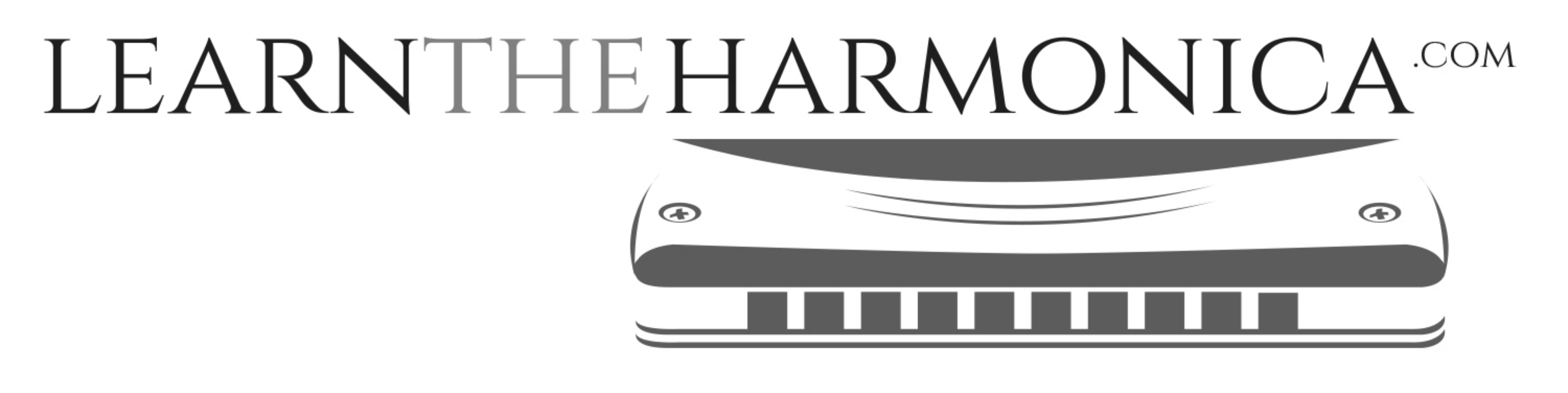 Here Comes the Bride (Bridal Chorus - Wagner)Tabbed for diatonic harmonica by Liam WardSong key: C (C harp in 1st position)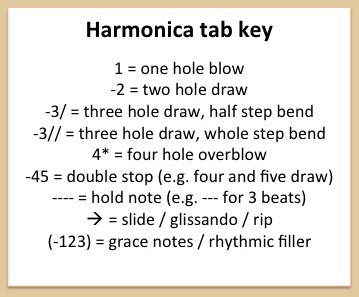 
6     7  7  7  
6    -8  -7  7  
6    7  -9  -9   8   -8   7  -7   7  -8  
6     7  7  7 
6     -8  -7  7 
6    7   8   9   8    7   -6    -8   -7    7